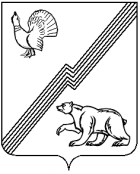 Ханты – Мансийский автономный округ – Югра (Тюменская область)Муниципальное образование – городской округ город ЮгорскАдминистрация городаУПРАВЛЕНИЕ ПО ФИЗИЧЕСКОЙ КУЛЬТУРЕ, СПОРТУ, РАБОТЕ С ДЕТЬМИ И МОЛОДЕЖЬЮПриказ                   28.07.2011г.									                                 № 86г. ЮгорскОб утверждении порядка определения нормативных затрат на оказание муниципальных услуг и нормативных затрат на содержание имущества муниципальных учреждений по физической культуре, спорту, "работе с детьми и молодежьюВ соответствии с постановлением администрации города Югорска от 21.02.2011 № 286 «Об утверждении Методических рекомендаций по определению нормативных затрат на оказание муниципальными учреждениями города Югорска муниципальных услуг (выполнение работ) и нормативных затрат на содержание имущества муниципальных учреждений», в целях осуществления полномочий органов местного самоуправления, обеспечения эффективного использования финансовых средств бюджета города,Приказываю:1. Утвердить разработанный порядок определения нормативных затрат на оказание муниципальных услуг и нормативных затрат на содержание имущества следующих муниципальных учреждений, подведомственных Управлению по физической культуре, спорту, работе с детьми и молодежью:- муниципальное автономное учреждение «Молодежная биржа труда «Гелиос»;- муниципальное бюджетное учреждение «Дворец семьи»;- муниципальное бюджетное учреждение «Центр досуга»; - муниципальное бюджетное учреждение «Физкультурно-спортивный комплекс «Юность»;- муниципальное бюджетное учреждение дополнительного образования детей «Детско-юношеская спортивная школа «Смена».     2. Признать утратившим силу приказ управления по физической культуре, спорту, работе с детьми и молодежью администрации города Югорска от 31.03.2011 № 28 «Об утверждении порядка определения нормативных затрат на оказание муниципальных услуг и нормативных затрат на содержание имущества». 3. Назначить ответственного за разработку Порядка нормативных затрат на оказание муниципальных услуг и нормативных затрат на содержание имущества муниципальных подведомственных учреждений начальника отдела по социально-экономическим программам Управления по физической культуре, спорту, работе с детьми и молодежью - Боярищеву Татьяну Федоровну.4. Контроль за исполнением приказа оставляю за собой.Начальник Управления по физической культуре, спорту, работе с детьми и молодежьюСогласовано:Начальник Управления экономической политики И.о. директора Департамента финансов                                         В.М.БурматовТ. П. Кузнецова Т.А. ПервушинаПриложение к приказу Управления ФКСРДМ от 28.07.2011 №86ПОРЯДОКопределения нормативных затрат на оказание муниципальных услуг и нормативных затрат на содержание имущества муниципальных (бюджетных и автономных) учреждений по физической культуре, спорту, работе с детьми и молодежьюОбщие положенияНастоящий Порядок разработан в соответствии с:- приказом Министерства финансов и Министерства экономического развития Российской Федерации от 29.10.2010 № 137н/527 «О методических рекомендациях по расчету нормативных затрат на оказание федеральными государственными учреждениями государственных услуг и нормативных затрат на содержание имущества федеральных государственных учреждений»;- постановлением администрации города Югорска от 21.02.2011 № 286 «Об утверждении Методических рекомендаций по определению нормативных затрат на оказание муниципальными учреждениями города Югорска муниципальных услуг (выполнение работ) и нормативных затрат на содержание имущества муниципальных учреждений»;- постановлением администрации города Югорска от 15.06.2011 № 1221 «Об утверждении реестра муниципальных услуг города Югорска»и  определяет  механизм  формирования  нормативных  затрат  на  оказание следующих, муниципальных услуг: 	- «Организация занятий физической культурой и массовым спортом»;	- «Дополнительное образование в спортивных школах»;	- «Организация мероприятий по работе с детьми и молодежью»;	- «Организация отдыха детей в каникулярное время» (далее - муниципальная услуга).Настоящий Порядок определения нормативных затрат устанавливается структурным органом администрации города Югорска, осуществляющим функции учредителя - Управлением по физической культуре, спорту, работе с детьми и молодежью администрации города Югорска (далее - Управление).3. Настоящий Порядок определяет единую методику расчета нормативных затрат на оказание муниципальными учреждениями (бюджетными и автономными), подведомственными Управлению (далее — муниципальные учреждения), муниципальных услуг и нормативных затрат на содержание имущества муниципальных учреждений.4.	Норматив стоимости предоставления муниципальных услуг по организации и 
осуществлению мероприятий по работе с детьми и молодежью в муниципальном образовании
применяется в целях прогнозирования расходов бюджета на организацию и осуществление мероприятий по работе с детьми и молодежью при составлении прогноза бюджета города Югорска на очередной финансовый год и плановый период.5.	Порядок определения нормативных затрат с представлением исходных данных и результатов
расчета объема нормативных затрат на оказание муниципальными учреждениями города Югорска
муниципальных услуг и нормативы затрат на содержание имущества муниципальных учреждений на
соответствующий финансовый год и плановый период составляются в соответствии с настоящим
Порядком и по форме согласно Приложениям к настоящему Порядку и подлежат согласованию с
Департаментом финансов и Управлением экономической политики администрации города Югорска.6.	Порядок определения нормативных затрат утверждается для муниципальных услуг, включенных в утвержденный реестр муниципальных услуг города Югорска и содержит:1) методику расчета:- удельной расчетной стоимости предоставления в очередном финансовом году и плановом периоде единицы муниципальной услуги, оказываемой муниципальными учреждениями в рамках муниципального задания (далее - нормативные затраты на оказание муниципальной услуги);- объема затрат на содержание в очередном финансовом году и плановом периоде недвижимого и особо ценного движимого имущества муниципальных учреждений (далее - нормативные затраты на содержание имущества);2) порядок изменения нормативных затрат, в том числе в случае внесения изменений в нормативные правовые акты, устанавливающие требования к оказанию муниципальных услуг, а также в случае изменения объема бюджетных ассигнований, предусмотренных в решении Думы города Югорска о бюджете города Югорска для финансового обеспечения выполнения муниципального задания.7. Объем финансового обеспечения выполнения муниципального задания муниципальными учреждениями, определяемый на основе нормативных затрат, не должен превышать объем бюджетных ассигнований, предусмотренных на указанные цели сводной бюджетной росписью бюджета города Югорска и бюджетной росписью главного распорядителя бюджетных средств на соответствующий финансовый год и плановый период.8. В нормативы затрат на оказание муниципальных услуг не включаются расходы:- на приобретение дорогостоящего оборудования и основных средств;- на капитальный ремонт зданий и сооружений;- на реализацию целевых программ;- осуществляемые за счет средств, полученных от приносящей доход деятельности.Данные расходы предусматриваются дополнительно к нормативным затратам в рамках плана финансово-хозяйственной деятельности для подведомственных учреждений.      II. Методы определения нормативных затрат9. Для определения нормативных затрат используются нормативный и структурный методы.10. Расчет нормативных затрат на оплату труда и начисления на выплаты по оплате труда осуществляется нормативным методом.11. Для определения нормативных затрат на приобретение расходных материалов, на коммунальные услуги и иные затраты, связанные с использованием имущества, на общехозяйственные нужды применяется структурный метод.12. При применении структурного метода нормативные затраты в отношении соответствующей группы затрат определяются пропорционально выбранному основанию - затратам на оплату труда персонала, участвующего непосредственно в выполнении муниципальной услуги.13. Объем субсидии на выполнение муниципального задания муниципальному учреждению города Югорска в соответствующем финансовом году рекомендуется определять по следующей формуле:	Fi = SUMiNi * ki + Nhm, где	Fi - объем субсидии на выполнение муниципального задания муниципальному учреждению в соответствующем финансовом году;	Ni - нормативные затраты на оказание i-той муниципальной услуги в соответствующем финансовом году;ki - объем (количество единиц) оказания i-муниципальной услуги в соответствующем финансовом году; Nиm - нормативные затраты на содержание имущества в соответствующем финансовом году.|III. Определение нормативных затрат на оказание муниципальной услуги14.	По решению администрации города Югорска, Управления нормативные затраты
определяются отдельно по каждому муниципальному учреждению.15.	При оказании в случаях, определенными действующим законодательством муниципальными
учреждениями муниципальных услуг за плату в пределах установленного муниципального задания,
размер субсидии на финансовое обеспечение выполнения указанного муниципального задания
рассчитывается с учетом средств, планируемых к поступлению от потребителей указанных услуг. 16.	В случае наличия утвержденных нормативов затрат, выраженных в натуральных
показателях, в том числе нормативов питания, оснащения мягким инвентарем, медикаментами, норм
потребления расходных материалов, нормативов затрат рабочего времени, объемов снижения
потребления энергетических ресурсов в соответствии с требованиями энергетической эффективности
или иных натуральных параметров оказания муниципальной услуги, указанные нормативы затрат,
выраженные в натуральных показателях, используются при определении нормативных затрат. В случае отсутствия утвержденных Управлением натуральных нормативов затрат, в целях определения нормативных затрат могут быть самостоятельно установлены нормативы затрат, выраженные в натуральных показателях.17. Нормативные затраты на оказание i-той муниципальной услуги в соответствующем финансовом году определяются по следующей формуле:Ni = SUMj Gj, гдеGj - нормативные затраты, определенные для j-той группы затрат на единицу муниципальной услуги на соответствующий финансовый год. 18. Состав групп затрат определяется Управлением, с учетом особенностей оказания соответствующей муниципальной услуги. При определении нормативных затрат на оказание муниципальной услуги учитываются:- нормативные затраты, непосредственно связанные с оказанием муниципальной услуги;-	нормативные затраты на общехозяйственные нужды (за исключением затрат, которые учитываются в составе нормативных затрат на содержание имущества).19. В составе нормативных затрат, непосредственно связанных с оказанием муниципальной услуги, учитываются следующие группы затрат:- нормативные затраты на оплату труда и начисления на выплаты по оплате труда персонала, принимающего непосредственное участие в оказании муниципальной услуги (Приложение 1);- нормативные затраты на приобретение материальных запасов, потребляемых в процессе оказания муниципальной услуги;- иные нормативные затраты, непосредственно связанные с оказанием муниципальной услуги.20. К нормативным затратам на общехозяйственные нужды относятся затраты, которые невозможно отнести напрямую к нормативным затратам, непосредственно связанным с оказанием муниципальной услуги, и к нормативным затратам на содержание имущества.Распределение нормативных затрат на общехозяйственные нужды по отдельным услугам рекомендуется осуществлять в соответствии со структурным методом пропорционально затратам на оплату труда и начисления на выплаты по оплате труда персонала, занятого в оказании муниципальной услуги (Приложение № 2).В составе затрат на общехозяйственные нужды выделяются следующие группы затрат:-нормативные затраты на оплату труда и начисления на выплаты по оплате труда работников муниципального учреждения, которые не принимают непосредственного участия в оказании муниципальной услуги (административно - управленческого, административно - хозяйственного, вспомогательного и иного персонала, не принимающего непосредственное участие в оказании муниципальной услуги);-нормативные затраты на приобретение услуг связи;-нормативные затраты на приобретение транспортных услуг;-нормативные затраты на коммунальные услуги (за исключением нормативных затрат, отнесенных к нормативным затратам на содержание имущества);-нормативные затраты на содержание объектов недвижимого имущества, закрепленного за муниципальным учреждением на праве оперативного управления или приобретенным муниципальным учреждением за счет средств, выделенных ему учредителем на приобретение такого имущества, а также недвижимого имущества, находящегося у учреждения на основании договора аренды или безвозмездного пользования, эксплуатируемого в процессе оказания муниципальных услуг (далее - нормативные затраты на содержание недвижимого имущества);-нормативные затраты на содержание объектов особо ценного движимого имущества, закрепленного за муниципальным учреждением или приобретенного муниципальным учреждением за счет средств, выделенных ему учредителем на приобретение такого имущества (далее - нормативные затраты на содержание особо ценного движимого имущества);-прочие нормативные затраты на общехозяйственные нужды.Группы затрат могут быть дополнительно детализированы.21. Нормативные затраты на оплату труда и начисления на выплаты по оплате труда определяются исходя из потребности в количестве персонала, принимающего непосредственное участие в оказании муниципальной услуги, по категориям с учетом норм труда в соответствии с действующей системой оплаты труда. (Приложение 1).22.	Нормативные затраты на материальные запасы определяются исходя из нормативных
объемов потребления материальных запасов или фактических объемов потребления материальных запасов за прошлые годы в натуральном или стоимостном выражении и включают в себя затраты на приобретение материальных запасов, непосредственно используемых для оказания муниципальной услуги.23. Нормативные затраты на коммунальные услуги определяются обособленно по видам энергетических ресурсов, исходя из нормативов потребления коммунальных услуг с учетом требований обеспечения энергоэффективности и энергосбережения, или исходя из фактических объемов потребления коммунальных услуг за прошлые годы с учетом изменений в составе используемого при оказании государственных услуг особо ценного движимого и недвижимого имущества:- нормативные затраты на холодное водоснабжение и водоотведение;- нормативные затраты на горячее водоснабжение;- нормативные затраты на теплоснабжение;- нормативные затраты на электроснабжение.В составе нормативных затрат на коммунальные услуги учитываются:нормативные затраты на потребление электрической энергии в размере 90 процентов общего объема затрат на оплату указанного вида коммунальных платежей.нормативные затраты на потребление тепловой энергии в размере 50 процентов общего объема затрат на оплату указанного вида коммунальных платежей. 24. Нормативные затраты на содержание недвижимого имущества могут быть детализированы ~ю следующим группам затрат:- нормативные затраты на эксплуатацию системы охранной сигнализации и противопожарной безопасности; - нормативные затраты на аренду недвижимого имущества;-	нормативные затраты на содержание прилегающих территорий в соответствии с утвержденными санитарными правилами и нормами;- прочие нормативные затраты на содержание недвижимого имущества.25. Нормативные затраты на содержание особо ценного движимого имущества могут быть детализированы по следующим группам затрат:- нормативные затраты на техническое обслуживание и текущий ремонт объектов особо ценного движимого имущества;- нормативные затраты на материальные запасы, потребляемые в рамках содержания ocобo
ценного движимого имущества, не отнесенные к нормативным затратам, непосредственно связанным
с оказанием муниципальной услуги;	- нормативные затраты на обязательное страхование гражданской ответственности владельцев транспортных средств;- прочие нормативные затраты на содержание особо ценного движимого имущества.26. Нормативные затраты на приобретение услуг связи и приобретение транспортных услуг определяются исходя из нормативов потребления или фактических объемов потребления за прошлые годы в натуральном или стоимостном выражении. 27. Нормативные затраты на оплату труда и начисления на выплаты по оплате труда работников муниципального учреждения, которые не принимают непосредственного участия в оказании муниципальной услуги (административно - управленческого, административно - хозяйственного, вспомогательного и иного персонала, не принимающего непосредственное участие в оказании муниципальной услуги) определяются, исходя из количества единиц по штатному расписанию, утвержденному руководителем муниципального учреждения, с учетом действующей системы оплаты труда.28. В случае, если муниципальное учреждение оказывает несколько муниципальных услуг, распределение затрат на общехозяйственные нужды по отдельным муниципальным услугам рекомендуется осуществлять одним из следующих способов:- пропорционально фонду оплаты труда основного персонала, непосредственно участвующего в оказании муниципальной услуги;- пропорционально объему оказываемых муниципальных услуг в случае, если муниципальные услуги, оказываемые муниципальным учреждением имеют одинаковую единицу измерения объема услуг (чел., посещений и т.д.), либо могут быть приведены в сопоставимый вид (например, если одна услуга измеряется в чел., а другая в тыс. чел., то единицы изменения первой муниципальной услуги могут быть переведены в тыс. чел. путем умножения объема соответствующей муниципальной услуги на 1000);- пропорционально площади, используемой для оказания каждой муниципальной услуги (при возможности распределения общего объема площадей муниципального учреждения между оказываемыми муниципальными услугами);- путем отнесения всего объема затрат на общехозяйственные нужды на одну муниципальную услугу (или часть оказываемых муниципальных учреждением муниципальных услуг), выделенную. (-ых) в качестве основной (-ых) услуги для муниципального учреждения;-пропорционально иному выбранному показателю.IV. Определение нормативных затрат на содержание имущества29. Нормативные затраты на содержание имущества рассчитываются с учетом затрат:- на потребление электрической энергии в размере 10 процентов общего объема затрат на оплату указанного вида коммунальных платежей;- на потребление тепловой энергии в размере 50 процентов общего объема затрат на оплату указанного вида коммунальных платежей;- на уплату налогов, в качестве объекта налогообложения по которым признается недвижимое и особо ценное движимое имущество, закрепленное за муниципальным учреждением или приобретенное учреждением за счет средств, выделенных ему учредителем на приобретение такого имущества, в том числе земельные участки.30. Нормативные затраты на потребление тепловой энергии рекомендуется определять исходя из «<рифов на тепловую энергию и объемов потребления тепловой энергии по следующей формуле:No = То х Vo х 0,5, гдеNo - нормативные затраты на потребление тепловой энергии;	То - тариф на потребление тепловой энергии, установленный на соответствующий год;Vo - объем потребления тепловой энергии (Гкал) в соответствующем финансовом году, определенный с учетом требований по обеспечению энергосбережения и энергетической эффективности и поправки на расширение состава используемого недвижимого имущества.0,5 - доля затрат на потребление тепловой энергии в общем объеме затрат на оплату коммунальных услуг.31. Нормативные затраты на потребление электрической энергии рекомендуется определять исходя из тарифов на электрическую энергию и объемов потребления электрической энергии пo следующей формуле:№ = Тэх Уэх0,1, гдеN3 - нормативные затраты на электроснабжение;	Тэ - тариф на электрическую энергию, установленный на соответствующий год;Vэ - объем потребления электрической энергии (кВт/ч, мВт/ч) в соответствующем финансовом году с учетом требований по обеспечению энергосбережения и энергетической эффективности и поправки на расширение состава используемого движимого и недвижимого имущества.0,1 - доля затрат на потребление электрической энергии в общем объеме затрат на оплату коммунальных платежей.	Затраты на приобретение объектов движимого и недвижимого имущества в состав нормативных затрат не включаются.32. В случае сдачи в аренду с согласия Управления недвижимого имущества или особо ценного движимого имущества, закрепленного за муниципальным учреждением Управлением или приобретенного муниципальным учреждением за счет средств, выделенных ему учредителем на приобретение такого имущества, затраты на содержание соответствующего имущества не учитываются при определении нормативных затрат на содержание имущества.33. Исходные данные и результаты расчетов объемов нормативных затрат по каждой муниципальной услуге в разрезе видов нормативных затрат и КОСГУ группируются по форме согласно Приложение № 3.Исходные данные и результаты расчетов объемов нормативных затрат на оказание муниципальных услуг и нормативных затрат на содержание имущества группируются по формам согласно Приложениям № 4 и № 5 к настоящему Порядку.V. Порядок утверждения нормативных затрат и внесения изменений в утвержденныенормативные затраты34. Затраты на оказание учреждениями (бюджетными и автономными), подведомственными Управлению, муниципальных услуг и нормативных затрат на содержание имущества муниципальных учреждений (бюджетных и автономных) на очередной финансовый год и плановый период утверждаются одновременно с утверждением муниципального задания не позднее 1 (одного) месяца со дня официального опубликования решения о бюджете на очередной финансовый год и плановый период.35. Внесение изменений в утвержденные нормативные затраты осуществляются не позднее 1 (одного) месяца после официального опубликования нормативных правовых актов, предусматривающих внесения изменений в нормативные правовые акты, устанавливающие требования к оказанию муниципальных услуг, а также в случае изменения объема бюджетных ассигнований, предусмотренных в решении о бюджете г. Югорска для финансового обеспечения выполнения муниципального задания.36. При изменении нормативных затрат на оказание муниципальной услуги и нормативных затрат на содержание имущества не допускается уменьшение субсидии, предоставляемой на финансовое обеспечение выполнения муниципального задания в течение срока его выполнения, без соответствующего изменения муниципального задания.Приложение № 1
к Порядку, утвержденному приказом
Управления по ФКСРДМ
от 28.07.2011 годРАСЧЕТнормативных затрат на оплату труда и начисления на выплаты по оплате труда персонала принимающих непосредственное участие в оказании муниципальной услугипо ______________________________________________________________Приложение № 2
к Порядку, утвержденному приказом
Управления по ФКСРДМ
от "	"	2011 годРаспределение нормативных затрат в соответствии с КОСГУ,исчисленных нормативным и структурным методами в пределах лимитов бюджетных ассигнований на планируемый периодпоПриложение № 3
к Порядку, утвержденному приказом
Управления по ФКСРДМ
от"	"	2011 годИсходные данные и результаты расчётов объёмов нормативных затрат
на оказание государственных услуг в разрезе КОСГУ
по)Приложение № 4
к Порядку, утвержденному приказом
Управления по ФКСРДМ
от "	"	2011 годИсходные данные и результаты объема нормативных затрат на единицу оказания муниципальной услуги
и нормативных затрат на содержание имущества учреждения	на 	год и плановый период	и	годовПриложение № 5 к Порядку, утверждённому приказом Управления по ФКСРДМот «	»	2011 г.УТВЕРЖДАЮ	И.М. Занинаи.о. начальника Управления по физической культуре, спорту, работе с детьми и молодежью администрации города Югорска«     »	 2011Исходные данные и результаты расчетов объема нормативных затрат
на оказание муниципальными учреждениями муниципальных услуг
и нормативных затрат на содержание имущества муниципальных учреждений
на 20	год и на плановый период 20	, 20	годов.( (№ п/пНаименование должностиШтатная численность (едОГодовой фонд оплаты труда за счет средств бюджета (тыс. руб.)В том числе по муниципальным услугамВ том числе по муниципальным услугамВ том числе по муниципальным услугамВ том числе по муниципальным услугамВ том числе по муниципальным услугамВ том числе по муниципальным услугамУслуга № 1Услуга № 1Услуга № 2Услуга № 2......Штатная численность (ед.)Затраты на оплату труда (тыс. руб.)Штатная численность (ед.)Затраты на оплату труда (тыс. руб.)Штатная численность (ед.)Затраты на оплату труда (тыс. руб.)123456789101Основной персонал категория -должность), в том числе:- ■-■Итого оплата труда основного персоналаИтого начисления на оплату грудаИтого оплата труда с начислениямиXXXX2Вспомогательный персонал (категория -должность), в том числе:Итого оплата труда вспомогательного персонала№ п/пНаименование должностиШтатная численность (ед.)Годовой фонд оплаты труда за счет средств бюджета (тыс руб.)В том числе по муниципальным уелВ том числе по муниципальным уелВ том числе по муниципальным уелВ том числе по муниципальным уелугамугамУслуга № 1Услуга № 1Услуга № 2Услуга № 2......Штатная численность (ед.)Затраты на оплату труда (тыс. руб.)Штатная численность (ед.)Затраты на оплату труда (тыс. руб.)Штатная численность (ед.)Затраты на оплату труда (тыс. руб.)12345678910Итого начисления на оплату грудаИтого оплата труда с начислениямиВСЕГО оплата трудаВСЕГО начисления на оплату трудаВСЕГО оплата труда с начислениямиНаименование статей расходовКОСГУЛимиты бюджетных ассигнований ты с. руб.Доля затрат, пропорционально относимых к оплате труда и начислениям основного персонала*12341.Нормативные затраты на оказание муниципальной услуги1.Нормативные затраты на оказание муниципальной услуги1.Нормативные затраты на оказание муниципальной услуги1.Нормативные затраты на оказание муниципальной услугиНормативные затраты, непосредственно связанные с оказанием муниципальной услугиНормативные затраты, непосредственно связанные с оказанием муниципальной услугиНормативные затраты, непосредственно связанные с оказанием муниципальной услугиНормативные затраты, непосредственно связанные с оказанием муниципальной услуги1.1.1.Нормативные затраты на оплату труда и начисления на выплатыпо оплате труда основного персонала1.1.1.Нормативные затраты на оплату труда и начисления на выплатыпо оплате труда основного персонала1.1.1.Нормативные затраты на оплату труда и начисления на выплатыпо оплате труда основного персонала1.1.1.Нормативные затраты на оплату труда и начисления на выплатыпо оплате труда основного персоналаОплата труда и начисления на выплаты по оплате труда основного персонала всего, в том числе:XОплата труда211XНачисления на выплаты по оплате труда213X1.1.2.Нормативные затраты на материальные запасы1.1.2.Нормативные затраты на материальные запасы1.1.2.Нормативные затраты на материальные запасы1.1.2.Нормативные затраты на материальные запасыВсего, в том числе на:Приобретение расходных материалов3401.2. Нормативные затраты на общехозяйственные нужды1.2. Нормативные затраты на общехозяйственные нужды1.2. Нормативные затраты на общехозяйственные нужды1.2. Нормативные затраты на общехозяйственные нуждыНаименование статей расходовКОСГУЛимиты бюджетных ассигнований тыс.руб.Доля затрат, пропорционально относимых к оплате труда и начислениям основного персонала*12341.2.5. Нормативные затраты на содеэжание недвижимого имуществаэжание недвижимого имуществаэжание недвижимого имуществаАренда недвижимого имущества224Эксплуатация системы охранной сигнализации и противопожарной безопасности225Проведение текущего ремонта объектов недвижимости225Прочие нормативные затраты на содержание недвижимого имущества (расшифровать)2251.2.6. Нормативные затраты на содержание особо ценного движимого имущества1.2.6. Нормативные затраты на содержание особо ценного движимого имущества1.2.6. Нормативные затраты на содержание особо ценного движимого имущества1.2.6. Нормативные затраты на содержание особо ценного движимого имуществаТехническое обслуживание и текущий ремонт225Материальные запасы, потребляемые в рамках содержания особо ценного движимого имущества, не отнесённые к нормативным затратам, непосредственно связанным с оказанием государственной услуги340Обязательное страхование гражданской ответственности владельцев транспортных средств226Прочие затраты (расшифровать)2251.2.7. Прочие нормативные затраты на общехозяйственные нужды1.2.7. Прочие нормативные затраты на общехозяйственные нужды1.2.7. Прочие нормативные затраты на общехозяйственные нужды1.2.7. Прочие нормативные затраты на общехозяйственные нуждыПрочие выплаты212Прочие работы, услуги226Прочие расходы290ЛТОГО затраты на общехозяйственные нужды, в том числе:ЛТОГО затраты на общехозяйственные нужды, в том числе:ЛТОГО затраты на общехозяйственные нужды, в том числе:ЛТОГО затраты на общехозяйственные нужды, в том числе:Оплата труда211Начисления на выплаты по оплате труда213Прочие выплаты212Услуги связи221Транспортные услуги222Коммунальные услуги223Арендная плата за пользование имуществом224Работы, услуги по содержанию имущества225Прочие работы, услуги226Прочие расходы290Увеличение стоимости материальных запасов340ВСЕГО по разделу 1УЧРЕЖДЕНИЯНаименование статей расходовКОСГУЛимиты бюджетных ассигнований тысруб.Доля затрат, пропорционально относимых к оплате труда и начислениям основного персонала*1234Потребление тепловой энергии (50% от общих затрат)223Потребление электрической энергии (10% от общих затрат)223Налог на имущество, земельный налог292ВСЕГО по разделу 2Итого утверждённые лимиты бюджетных ассигнований в разрезе КОСГУИтого утверждённые лимиты бюджетных ассигнований в разрезе КОСГУИтого утверждённые лимиты бюджетных ассигнований в разрезе КОСГУИтого утверждённые лимиты бюджетных ассигнований в разрезе КОСГУОплата труда211Начисления на выплаты по оплате труда213Прочие выплаты212Услуги связи221Транспортные услуги222Коммунальные услуги223Арендная плата за пользование имуществом224Работы, услуги по содержанию имущества225Прочие работы, услуги226Прочие расходы290Увеличение стоимости материальных запасов340ИТОГО расходов по 1 и 2 разделамНаименование муниципальной услугиЕдиница измерения показателяобъёма муниципаль ной услугиНормативны е затраты,непосредств енносвязанные с оказаниемгосударственной услуги(тыс.руб.)В том числе:В том числе:Затраты на общехозяйств енные нужды(тыс.руб.)Итого нормативны е затраты наоказание муниципаль ной услуги(тыс.руб.)Объём муниципаль ной услуги(ед.)Затраты на содержание имущества муниципальн ой услуги (тыс.руб.)Сумма финансового обеспечения выполнения муниципаль ного задания (тыс.руб.)Нормативные затраты на единицу услугиНормативные затраты на единицу услугиНормативные затраты на единицу услугиНормативны е затраты на оплату труда иначисления на выплаты (тыс.руб.)Нормативны е затраты на материальны е запасы (тыс.руб.)Нормативныезатраты, непосредствен но связанные с оказанием муниципальн ых услугг (тыс.руб.)Затраты на общехозяй ственные нужды (тыс.руб.)Итого нормативные затраты на выполнение муниципально й услуги (тыс.руб.)11а22а26345678910Услуга № 1Услуга № 2Итого отчётный финансовый годУслуга № 1Услуга № 2Итого текущий финансовый годУслуга № 1Услуга № 2Наименование муниципальной услугиЕдиница измерения показателяобъёма муниципаль ной услугиНормативны е затраты,непосредств енносвязанные с оказаниемгосударственной услуги(тыс.руб.)В томчисле:Затраты на общехозяйств енные нужды(тыс.руб.)Итого нормативны е затраты наоказание муниципаль ной услуги(тыс.руб.)Объём муниципаль ной услуги(ед.)Затраты на содержание имущества муниципальн ой услуги (тыс.руб.)Сумма финансового обеспечения выполнения муниципаль ного задания (тыс.руб.)Нормативные затраты на единицу услугиНормативные затраты на единицу услугиНормативные затраты на единицу услугиНормативны е затраты на оплату труда иначисления на выплаты (тыс.руб.)Нормативны е затраты на материальны е запасы (тыс.руб.)Нормативныезатраты, непосредствен но связанные с оказанием муниципальн ых услугг (тыс.руб.)Затраты на общехозяй ственные нужды (тыс.руб.)Итого нормативные затраты на выполнение муниципально й услуги (тыс.руб.)11а22а26345678910Итого первый год планового периодаНаименование муниципальной услугиНормативные затраты, непосредственно й связанные соказанием муниципальной услугиНормативные затраты на общехозяйственные нуждыИтого нормативные затраты на оказание муниципальной услуги *Объем муниципальной услугиЗатраты на содержание имуществаСумма финансового обеспечения выполнения муниципального задания **тыс.руб. за ед.тыс.руб. за ед.тыс.руб. за ед.ед.тыс.руб. за ед.тыс.руб. за ед.1234567Услуга № 1Услуга № 2Итого отчётный финансовый годУслуга № 1Услуга № 2Итого текущий финансовый годНаименование муниципальнойуслугиНормативные затраты, непосредственно й связанные с оказанием муниципальной услугиНормативные затраты на хозяйственны е нуждыИтого нормативные затраты на оказание муниципальной услуги *Объем муниципальной услугиЗатраты на содержание имуществаСумма финансового обеспечения выполнения муниципального задания **Услуга № 1Услуга № 2Итого очередной финансовый годУслуга № 1Услуга № 2Итого первый годплановогопериодаУслуга № 1Услуга № 2Итого второй годплановогопериода